	PROGRAMME  DE FIN DE SAISONSOUS TOUTES RESERVES DE CHANGEMENTDIRECTION ADMINISTRATION ET FINANCESREUNION DU  05-04-2018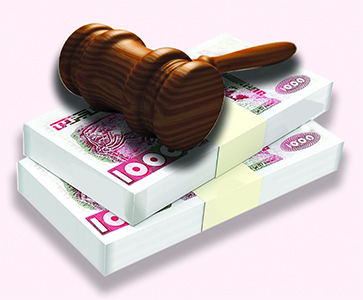 Membres présents : ABDELFETTAH       DAF      IDIRENE                 Membre      DJOUDER               SG      Ordre du jour :  Etude des amendes impayées.Affaire N° 04 :   Club  ES IGHIL-ALIAttendu qu’à la date du 29-03-2018, le club ESIA ne s’est pas acquitté de la  somme de 73 000 DA représentant le montant de ses amendes cumulées au BO N° 18.Attendu qu’une mise en demeure de paiement sous huitaine a été adressée au club concernée.Attendu qu’à l’expiration du délai fixé au 05-04-2018, le club ESIA n’a pas cru devoir s’acquitter de ses dus.Vu l’article 134 relatif au paiement des amendesPar ces motifs, la Commission décide :Défalcation de 01 point à l’équipe sénior du club ESIA.Affaire N° 05 :   Club  US SIDI-AYADAttendu qu’à la date du 29-03-2018, le club USSA ne s’est pas acquitté de la  somme de 15 000 DA représentant le montant de ses amendes cumulées au BO N° 18.Attendu qu’une mise en demeure de paiement sous huitaine a été adressée au club concernée.Attendu qu’à l’expiration du délai fixé au 05-04-2018, le club USSA n’a pas cru devoir s’acquitter de ses dus.Vu l’article 134 relatif au paiement des amendesPar ces motifs, la Commission décide :Défalcation de 01 point à l’équipe sénior du club USSA.COMMISSION JURIDICTIONNELE DE DISCIPLINEREUNION DU  10-04-2018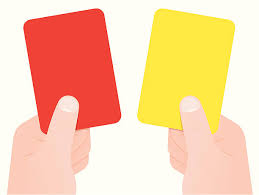 Membres présents : Me YOUBI             Avocat - PrésidentMEZIANE              SecrétaireBETKA                  MembreDJOUDER             Secrétaire généralOrdre du jour :Traitement des affaires disciplinaires.Honneur – Séniors Affaire N° 411 : Match NBT / AST  du 07-04-2018 (S)BELLIL  Lounis  ( AST  – LN° 061370 ) – avertissement.BOUDEBOUZZA  Abdelhak   ( AST  – LN° 061370 ) – avertissement.FAID  Amine ( AST – LN° 061371 ) – avertissement.REDJAI  Boualem ( NBT – LN° 061235 ) – avertissement.AZOUNE  Faouzi ( NBT – LN° 061705 ) – avertissement.Affaire N° 412 : Match JSIO / CRBSET  du 07-04-2018 (S)AISSOU  Sofiane  ( JSIO  – LN° 061086 ) – avertissement.Affaire N° 413 : Match JSBA / NCB  du 07-04-2018 (S)TIGHILT  Younès  ( JSBA  – LN° 061101 ) – avertissement.MESSAOUDENE  Adem  ( NCB – LN° 062042 ) – avertissement.Pré-Honneur – Séniors  Affaire N° 414 : Match BCEK / OMC  du 06-04-2018 (S)ABDELLI  Nassim  ( BCEK  – LN° 062216 ) – avertissement.MEDKOUR  Salem    ( OMC  – LN° 061155 ) – avertissement.Affaire N° 415 : Match OF / IRBBH  du 06-04-2018 (S)MEDDOUR  Ayyoub  ( OF  – LN° 061627 ) – avertissement.IZEM  Syphax ( OF – LN° 061626 ) – avertissement.BENHAMLA  Djalal ( IRBBH – LN° 061645 ) – avertissement.Honneur – U 19Affaire N° 416 : Match CRBA / RCS  du 07-04-2018 (U19)KADI  Azeddine  ( CRBA  – LN° 062346 ) – avertissement.BRAHMI  Raouf ( CRBA - LN° 063765 ) – avertissement.BOULILA  Takfarinas  ( RCS – LN° 062017 ) – avertissement.DJEBAILI  Amar ( RCS – LN° 062011 ) – avertissement.Jeunes – U 17-  Affaire N° 417 : Match BCEK / AB   du 07-04-2018 (U17)DARANI  Youcef ( BCEK – LN° 06357 ) – avertissement + amende de 1000 DA pour CD.Affaire N° 418 : Match USSA / JSC   du 07-04-2018 (U17)BENALI  Yalas ( USSA – LN° 066108 ) – avertissement + amende de 1000 DA pour CD.Traitement des Affaires DisciplinairesJournées du 06 et 07-04.2018DIRECTION DES COMPETITIONSRéunion du 10-04-2018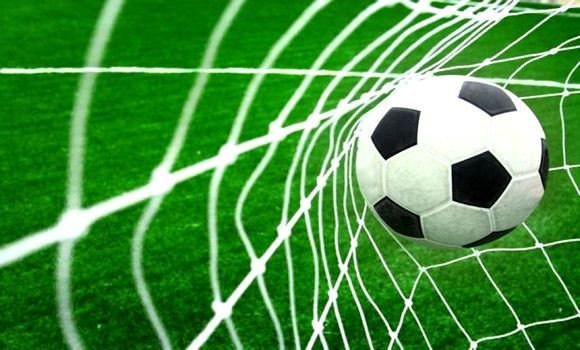 Etaient présents :      MOSTPHAOUI                                           KADI                                                  AIT-IKHLEF       Objet : étude des affaires litigieusesAffaire N° 50 : Match ESIA / JSB ( SENIORS ) du 07-04-2018     -  Après lecture de la feuille de match   -  Vu les pièces versées au dossier Attendu qu’à l’heure prévue de la rencontre, les équipes des deux clubs étaient présentes sur le terrain.Attendu que l’équipe sénior de la JSB s’est présentée avec un effectif amoindri (- de 11 joueurs).Attendu que, dans ce cas, la rencontre ne peut avoir lieu.Par ces motifs, la Commission décide des sanctions suivantes:Match perdu par pénalité à l’équipe sénior du club JSB au profit de celle du club ESIA sur le score de 3 buts à 0.Défalcation de 06 points à l’équipe sénior de la JSB (phase retour)Amende de 5 000 DA au club JSB.Affaire N° 51 : Match CRBSET / CRBA ( U17 ) du 06-04-2018     -  Après lecture de la feuille de match   -  Vu les pièces versées au dossier Attendu qu’à l’heure prévue de la rencontre, les équipes des deux clubs étaient présentes sur le terrain.Attendu que l’équipe U17 du CRBSET s’est présentée avec un effectif amoindri (- de 11 joueurs).Attendu que, dans ce cas, la rencontre ne peut avoir lieu.Par ces motifs, la Commission décide des sanctions suivantes:Match perdu par pénalité à l’équipe U17 du club CRBSET au profit de celle du club CRBA sur le score de 3 buts à 0.Défalcation de 01 point à l’équipe U17 du CRBET.Amende de 5 000 DA au club CRBSET.DIRECTION DES COMPETITIONS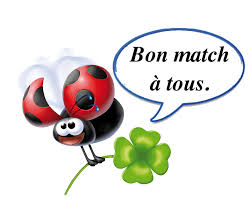 HONNEURPROGRAMMATION  24° JOURNEEVENDREDI 13 AVRIL 2018SAMEDI 14 AVRIL 2018§§§§§§§§§§§§§§§§§§§§§§§§§§§§§§§§§PRE – HONNEURPROGRAMMATION 21° JOURNEEVENDREDI 13 AVRIL 2018SAMEDI 14 AVRIL 2018§§§§§§§§§§§§§§§§§§§§§§§§§§§§§§§§§CHAMPIONNAT JEUNES CATEGORIESPROGRAMMATION GROUPE –A-PROGRAMMATION 12ème  JOURNEEVENDREDI 13 AVRIL 2018SAMEDI 14 AVRIL 2018§§§§§§§§§§§§§§§§§§§§§§§§§§§§§§§§§PROGRAMMATION GROUPE –B-MISE A JOUR  12ème  JOURNEEVENDREDI 13 AVRIL 2018SAMEDI 14 AVRIL 2018PROGRAMMATION 13ème  JOURNEE – MATCHS AVANCESVENDREDI 13 AVRIL 2018§§§§§§§§§§§§§§§§§§§§§§§§§§§§§§§§§PROGRAMMATION GROUPE –C-PROGRAMMATION 17ème  JOURNEEVENDREDI 13 AVRIL 2018SAMEDI 14 AVRIL 2018§§§§§§§§§§§§§§§§§§§§§§§§§§§§§§§§§PROGRAMMATION GROUPE –D-PROGRAMMATION 19ème  JOURNEEVENDREDI 13 AVRIL 2018SAMEDI 14 AVRIL 2018§§§§§§§§§§§§§§§§§§§§§§§§§§§§§§§§§PROGRAMMATION GROUPE –E-REPRISE  14ème  JOURNEEVENDREDI 13 AVRIL 2018SAMEDI 14 AVRIL 2018DIVISION HONNEURCLASSEMENT 23° JOURNEEDIVISION PRE-HONNEURCLASSEMENT 20° JOURNEEDIRECTION DE L’ORGANISATION DES COMPETITIONSClassement U19  HONNEURARRETE A LA 23° JOURNEE +++++++++++++++++++++++++++++++++++++++++++++++++++Classement U19  PRE-HONNEUR ARRETE A LA 20° JOURNEEDIRECTION DE L’ORGANISATION DES COMPETITIONSClassement du championnat de jeunes JEUNES GROUPE « A » CATEGORIE « U-15 »ARRETE A LA  11° JOURNEE------------------------------------------JEUNES GROUPE « A » CATEGORIE « U-17 »ARRETE A LA 11° JOURNEEDIRECTION DE L’ORGANISATION DES COMPETITIONSClassement du championnat de jeunes JEUNES GROUPE « B » CATEGORIE « U-15 »ARRETE A LA 11° JOURNEE ------------------------------------------JEUNES GROUPE « B » CATEGORIE « U-17 »ARRETE A LA 11° JOURNEE DIRECTION DE L’ORGANISATION DES COMPETITIONSClassement du championnat de jeunes JEUNES GROUPE « C » CATEGORIE « U-15 »ARRETE A LA 16° JOURNEE ------------------------------------------JEUNES GROUPE « C » CATEGORIE « U-17 »ARRETE A LA  16° JOURNEE DIRECTION DE L’ORGANISATION DES COMPETITIONSClassement du championnat de jeunesJEUNES GROUPE « D » CATEGORIE « U-15 »ARRETE A LA 18° JOURNEE ------------------------------------------JEUNES GROUPE « D » CATEGORIE « U-17 »ARRETE A LA  18° JOURNEE HONNEURPRE-HONNEURGROUPE AGROUPE BGROUPE BGROUPE CGROUPE DGROUPE E16/17-0319° J17° J13° J14° J15° J16° J15° J16° J17° J18° J13° J14° J15° JM. 20-0320° J13° J14° J15° J16° J15° J16° J17° J18° J13° J14° J15° JS. 24-0321° J18° J13° J14° J15° J16° J15° J16° J17° J18° J13° J14° J15° J30/31-0322° J19° J13° J14° J15° J16° J15° J16° J17° J18° J13° J14° J15° J06/07-0423° J20° JCRBSET/CRBAAEFS / JSDUSSA/JSCOMC/WRBOWAF/RSCAOA/IRBBHOCA/USBMESIA/SRBTM 10-04JSBA/NCBOA/RCSU1913/14-0424° J21° J12° J12° J12° J17° J19° JRSCA/OSTSRBT/WAFUSBM/CRBARIRBBH/ESIAM. 17-04ASOG/JSBAU19ESIA/CRBAR20/21-0425° J22° J13° J13° J13° JJSCA / NBT+ 18° JCSPT/OMCSSSA/USSAASECA/ARBB16° JM. 24-0426° JCRBAR/RSCAS. 28-0427° J23° J14° J14° J14° JNBT / AEFS20° J17° JM. 01-05HONNEUR26° J- U1924° J15° J15° J15° J21° J18° J 04/05-0528° J25° J16° J16° J16° J22° JM. 08-0529° J 11/12-0530° J26° J17° J17° J17° JM. 15-05HONNEUR29° J-U1918° J18° J18° JDésignation des sanctionsSeniorsSeniors JeunesTotalDésignation des sanctionsHon.P-Hon. JeunesTotalNombre d’affaires3238Avertissements85417Contestations décisions--22Expulsions joueurs----Expulsions dirigeants----Conduite incorrecte----LIEUXRENCONTRESU 19SENIORSBEJAIA NACERIANCB / CRBA13 H15 HSEDDOUKRCS / NBT13 H15 HSIDI AICHSSSA / SRBT11 H14 H 30AKBOU CML.OA / CSPC11 H14 H 30SOUK EL TENINECRBSET / CRBAR11 H14 H 30LIEUXRENCONTRESU 19SENIORSOUED GHIRASOG / JSIO14 HAMIZOURAST / JSBA10 HBEJAIA NACERIAAST / JSBA13 H EXEMPTARB BARBACHAARB BARBACHAARB BARBACHALIEUXRENCONTRESU 19SENIORSTIMEZRITUSSA / USBM12 H14 H 30 TAMRIDJETJST / ESIA12 H14 H 30LIEUXRENCONTRESU 19SENIORSSEDDOUKOMC / OF13 H15 HBENAL. PRINCIPALJSB / BCEK13 H15 HEXEMPTIRB BOUHAMZA – NRB SEMAOUN – WRB OUZELAGENIRB BOUHAMZA – NRB SEMAOUN – WRB OUZELAGENIRB BOUHAMZA – NRB SEMAOUN – WRB OUZELAGENLIEUXRENCONTRESU 15U 17BENAL. ANNEXEJSIO / GCB14 H15 H 30AMIZOURJSBA / WAT14 H15 H 30BEJAIA NACERIACRB / AST9 H11 HLIEUXRENCONTRESU 15U 17OUED GHIRCRM / NCB10 H12 HLIEUXRENCONTRESU 15U 17BENAL. ANNEXEUSTB / ENSB9 H 11 HLIEUXRENCONTRESU 15U 17BENAL. ANNEXEJSB / CSPC15 H 30LIEUXRENCONTRESU 15U 17OPOW BEJAIAAB / AWFSB11 H 14 HLIEUXRENCONTRESU 15U 17AOKASCRBA / OM9 H 3011 HAOKASJSCA / NBTREPORTEEREPORTEELIEUXRENCONTRESU 15U 17SOUK EL TENINEAEFS / CRBSET10 H12 HLIEUXRENCONTRESU 15U 17FERAOUNOF / NRBS10 H11 H 30OUZELLAGUENJSC / RCS11 H14 HLIEUXRENCONTRESU 15U 17SEDDOUKOMC / USSA9 H11 HSIDI AICHSSSA / ARBB10 H 3012 HOUZELLAGUENCSPT / WRBO10 H11 H 30EXEMPTASEC AWZELAGENASEC AWZELAGENASEC AWZELAGENLIEUXRENCONTRESU 15U 17SEDDOUKRSCA /OST9 H11 HBOUHAMZAIRBBH / ESIA10 H 3012 HLIEUXRENCONTRESU 15U 17AIT RZINESRBT / WAF10 H12 HBENI MANSOURUSBM / CRBAR10 H12 HRENCONTRES23° JOURNEESENIORSU 19CRBA / RCS00 – 0103 – 03SRBT / ARBB03 – 00 01 – 01 CSPC / SSSA00 – 0002 – 01 JSIO / CRBSET01 – 0001 – 00 JSBA / NCB00 – 0001 – 01 NBT / AST02 – 03 03 – 00 CRBAR / ASOG03 – 00 P02 – 00 OA / RCS01 – 07 EXEMPTO AKBOUO AKBOUCLAS.CLUBSPTSJGNPBPBCDIF.Obs.1RC SEDDOUK55221741509+412SS SIDI AICH422112634615+313JSB AMIZOUR 392210934321+224CRB AOKAS36229943217+155CRB SOUK EL TENINE34219753721+16-NC BEJAIA34229763830+8-CRB AIT RZINE342110473634+28CSP CIVILE31218763329+49JS I. OUAZZOUG26216872628-210AS TAASSAST232265112931-2--O AKBOU232165102636-1012SRB TAZMALT 202165102230-8-313NB TASKRIOUT192254132649-2314ARB BARBACHA122233161458-4415AS OUED GHIRFORFAIT  GENERALFORFAIT  GENERALFORFAIT  GENERALFORFAIT  GENERALFORFAIT  GENERALFORFAIT  GENERALFORFAIT  GENERALFORFAIT  GENERALFORFAIT  GENERALRENCONTRES20° JOURNEESENIORSU 19WRBO / JST06 – 0202 – 00OF / IRBBH02 – 0101 – 02 NRBS / USSA00 – 0204 – 01BCEK / OMC00 – 0100 – 02  ESIA / JSB03 – 00 P01 – 01 USBM / ASTID03 – 00 P03 – 00 PEXEMPTCLAS.CLUBSPTSJGNPBPBCDIF.Obs.1O FERAOUN491916124614+322O M’CISNA431914143012+183WRB OUZELLAGUEN391812333719+184US BENI MANSOUR351910544620+265BC EL KSEUR311993462818+10-NRB SEMAOUN31199462722+57JS TAMRIDJET27197653029+18IRB BOUHAMZA24196673130+19US SIDI AYAD181853102727-010ES IGHIL ALI121835102738-13-211JS BEJAIA11814131648-2932-612WA FELDENFORFAIT  GENERALFORFAIT  GENERALFORFAIT  GENERALFORFAIT  GENERALFORFAIT  GENERALFORFAIT  GENERALFORFAIT  GENERALFORFAIT  GENERALFORFAIT  GENERAL13ASTI DARGUINAFORFAIT  GENERALFORFAIT  GENERALFORFAIT  GENERALFORFAIT  GENERALFORFAIT  GENERALFORFAIT  GENERALFORFAIT  GENERALFORFAIT  GENERALFORFAIT  GENERALRANGC L U B SPTSJGNPBPBCDIFFDéfalc1RC SEDDOUK6022193010216+862CRB AOKAS492214719029+613SS SIDI-AICH432112725413+414SRB TAZMALT402112455920+39-NC BEJAIA402212465634+226ARB BARBACHA31229494049-97CRB AIT R’ZINE30219393748-118JSB AMIZOUR29218582032-129NB TASKRIOUT28227783947-810AS OUED-GHIR26207583334-111O AKBOU242173113947-812JS IGHIL-OUAZZOUG222181121947-2813CS PROT. CIVILE142142151861-4314AS TAASSAST82223171173-62-115CRB SOUK EL TENINE72114161256-44RANGC L U B SPTSJGNPBPBCDIFFDéfalc1NRB SEMAOUN431913423813+252US BENI-MANSOUR38191153458+37-O M’CISNA381911533010+204IRB BOUHAMZA361911353817+21-WRB OUZELLAGUEN361811343617+196JS TAMRIDJET29188462621+5-BC EL KSEUR29199283435-18O FERAOUN27198383023+79JS BEJAIA25187473125+610ES IGHIL ALI20186282726+111US SIDI AYAD71821152153-3212WA FELDENFORFAIT  GENERAL123091533-18FORFAIT  GENERAL123091533-18FORFAIT  GENERAL123091533-18FORFAIT  GENERAL123091533-18FORFAIT  GENERAL123091533-18FORFAIT  GENERAL123091533-18FORFAIT  GENERAL123091533-18FORFAIT  GENERAL123091533-18FORFAIT  GENERAL123091533-1813ASTI DARGUINAFORFAIT  GENERALFORFAIT  GENERALFORFAIT  GENERALFORFAIT  GENERALFORFAIT  GENERALFORFAIT  GENERALFORFAIT  GENERALFORFAIT  GENERALFORFAIT  GENERALRANGC L U B SPOINTSJGNPBPBCDIFFDéfalc01NC BEJAIA30101000535+4802JSB AMIZOUR2410000802288+201903CR BEJAIA1695132013+7--WA TALA HAMZA16104142418+605FC BEJAIA15104332418+606GC BEJAIA910307723-1607CR MELLALA792161434-2008AS TAASSAST610208521-16--JS IGHIL OUAZZOUG610208742-35RANGC L U B SPTSJGNPBPBCBCDIFFDéfalc01NC BEJAIA301010003122+2902AS TAASAST2010622241010+1403CR MELLALA1996122399+1404JSB AMIZOUR161051341718-1-105JS IGHIL OUAZZOUG1010235132121-806CR BEJAIA99234142222-8--WA TALA HAMZA9103067122121-9--GC BEJAIA91030792020-1109FC BEJAIA51012772424-17RANGC L U B SPOINTSJGNPBPBCDIFFDéfalc01AWFS BEJAIA2710820587+5102UST BEJAIA1910631197+1203CS PROT. CIVILE18105322214+804A BEJAIA17105233116+1505BC EL KSEUR1595043426+806JS BEJAIA14104241717-007ENS BEJAIA5101281134-2308AB BEJAIAFORFAIT  GENERALFORFAIT  GENERALFORFAIT  GENERALFORFAIT  GENERALFORFAIT  GENERALFORFAIT  GENERALFORFAIT  GENERALFORFAIT  GENERALFORFAIT  GENERAL09AS OUED GHIRFORFAIT  GENERALFORFAIT  GENERALFORFAIT  GENERALFORFAIT  GENERALFORFAIT  GENERALFORFAIT  GENERALFORFAIT  GENERALFORFAIT  GENERALFORFAIT  GENERALRANGC L U B SPTSJGNPBPBCDIFFDéfalc01AWFS BEJAIA2710901578+495002UST BEJAIA25107811418+3303CS PROT. CIVILE18105322416+804BC EL KSEUR1594144128+13--JS BEJAIA15105052727+0--ENS BEJAIA15105052329-607A BEJAIA610208851-4308AB BEJAIAFORFAIT  GENERALFORFAIT  GENERALFORFAIT  GENERALFORFAIT  GENERALFORFAIT  GENERALFORFAIT  GENERALFORFAIT  GENERALFORFAIT  GENERALFORFAIT  GENERAL09AS OUED GHIRFORFAIT  GENERALFORFAIT  GENERALFORFAIT  GENERALFORFAIT  GENERALFORFAIT  GENERALFORFAIT  GENERALFORFAIT  GENERALFORFAIT  GENERALFORFAIT  GENERALRANGC L U B SPOINTSJGNPBPBCDIFFDéfalc01CRB S.E.TENINE31149412710+1702JS DJERMOUNA29159333720+1703CRB AOKAS28149143314+1904JS TAMRIDJET23146532521+405O MELBOU21146352415+906NB TASKRIOUT20146263430+407AEF SAHEL19145453324+908JSC AOKAS91530122244-2209ASTI DARGUINAFORFAIT  GENERALFORFAIT  GENERALFORFAIT  GENERALFORFAIT  GENERALFORFAIT  GENERALFORFAIT  GENERALFORFAIT  GENERALFORFAIT  GENERALFORFAIT  GENERALRANGC L U B SPTSJGNPBPBCDIFFDéfalc01O MELBOU37141211517+4402CRB AOKAS321410224315+2803CRB S.E.TENINE29149324314+29-104AEF SAHEL27149052914+1505JSC AOKAS23157262226-406NB TASKRIOUT22147163723+1407JS DJERMOUNA101531112459-3508JS TAMRIDJET5141211956-4709ASTI DARGUINAFORFAIT  GENERALFORFAIT  GENERALFORFAIT  GENERALFORFAIT  GENERALFORFAIT  GENERALFORFAIT  GENERALFORFAIT  GENERALFORFAIT  GENERALFORFAIT  GENERALRANGC L U B SPOINTSJGNPBPBCDIFFDéfalc01RC SEDDOUK39161231486+4202NRB SEMAOUN381711514116+2503SS SIDI AICH351511223712+2504JS CHEMINI32169523517+1805US SIDI AYAD23166552427-306WRB OUZELLAGUEN22167182732-507O FERAOUN21166371823-508CSP TAZMALT18155373029+109O M’CISNA13153481925-610ASEC AWZELAGEN11610151445-31-2--ARB BARBACHA1160115970-61RANGC L U B SPTSJGNPBPBCDIFFDéfalc01RC SEDDOUK391612315217+3502CSP TAZMALT341610425513+4203O M’CISNA30169343729+804SS SIDI AICH27158344027+13--NRB SEMAOUN27178363625+1106WRB OUZELLAGUEN24167363126+507O FERAOUN23166552928+1--09ARB BARBACHA23166552735-809JS CHEMINI81622122144-2310ASEC AWZELAGEN71621132173-5211US SIDI AYAD6162014837-29